IBA AKtive Bahnhöfe: Information + Signaletik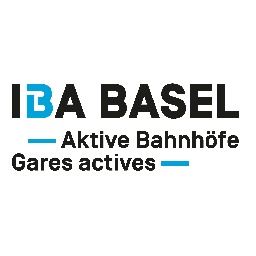 14 Bahnhöfe, drei Länder, ein Informationssystem: Diese Idee wird nun Realität. Im Rahmen der Projektgruppe IBA Aktive Bahnhöfe wurde am Montag, 9. Dezember 2019 die trinationale Informationssignaletik enthüllt, die fortan an 14 Bahnhöfen in Deutschland, Frankreich und der Schweiz Pendelnden wie auch Reisenden ihren Weg weisen soll.Mit der Einführung der neuen Informationstafeln am Badischen Bahnhof in Basel - stellvertretend für 13 weitere Bahnhöfe - erreicht die Projektgruppe IBA Aktive Bahnhöfe einen Meilenstein. 14 Gemeinden haben in den vergangenen Jahren gemeinsam mit der IBA Basel an einem Konzept gearbeitet, die Bahnhöfe attraktiver zu gestalten. Im Rahmen dessen förderten die Gemeinden mit geeigneten Massnahmen die Nutzung der trinationalen S-Bahn, die als öffentliches Verkehrsmittel täglich tausende Fahrgäste befördert.Die Idee einer trinationalen Information und Signaletik an den IBA Aktiven Bahnhöfen wurde 2015 von der IBA Basel ins Leben gerufen. Nun Ende 2019, wird aus der Idee Realität. Die intensive Zusammenarbeit der letzten vier Jahre mit den drei Bahngesellschaften DB, SNCF und SBB und den regionalen Akteuren haben es möglich gemacht, dass an 14 Standorten (Bad Bellingen, Basel Badischer Bahnhof, Bad Säckingen, Bartenheim, Grenzach, Lörrach, Münchenstein, Rheinfelden (Baden), Rheinweiler, Saint-Louis, Sierentz, Stein-Bad Säckingen, Wehr-Brennet, Wyhlen) in der trinationalen Region die Signaletik zum Fahrplanwechsel im Dezember 2019 umgesetzt ist. Die zweisprachigen Tafeln mit Stadt- und Bahnhofsplan sollen neben den Informationen zum öffentlichen Verkehrsnetz und den Tarifen Pendelnden wie auch Reisenden in der trinationalen Region die Orientierung vor Ort erleichtern.Durch die IBA Basel angestossen und geleitet, ist das einheitliche Informationssystem Ergebnis der Zusammenarbeit zwischen Gemeinden, den drei Bahngesellschaften (DB, SNCF, SBB) und regionalen Akteuren. Es dient als Vorbild für die Umsetzung an allen Bahnhöfen in der trinationalen Metropolitanregion Basel. «Die Umsetzung des einheitlichen Informationssystems ist ein erster Meilenstein in der Massnahmenliste der IBA Aktiven Bahnhöfe», führt IBA Geschäftsführerin Monica Linder-Guarnaccia aus. Langfristiges Ziel sei es, die insgesamt 18 IBA Aktiven Bahnhöfe für die Nutzer/Innen zu optimieren. So sollen zukunftsfähige Mobilitätsdrehscheiben entstehen, die den sich verändernden Nutzungsverhalten des öffentlichen Nahverkehrs angepasst sind. Zugleich sollen die Quartiere rund um die Bahnhöfe attraktiver gestaltet werden. Durch die Projektgruppe IBA Aktive Bahnhöfe entsteht so ein Netzwerk, in dem die Gemeinden gemeinsam planen, realisieren und nach aussen hin auftreten. Die Projektgruppe gibt Impulse für die nachhaltige Raumentwicklung und Mobilität in der Agglomeration Basel. PREVIEW IBA EXpo 2020: 27.6. – 27.9.2020Die länderübergreifende Metropolitanregion Basel ist heute ein über die Jahrzehnte hinweg gewachsener Lebens- und Wirtschaftsraum, in dem Grenzüberschreitungen alltäglich sind. Diese besondere Situation birgt Chancen und Herausforderungen zugleich.Während europaweit Abschottungstendenzen zunehmen, arbeiten die Kommunen innerhalb der IBA Basel seit zehn Jahren grenzüberschreitend an modellhaften Projekten der Stadt- und Regionalplanung. Stets dabei im Fokus: die nachhaltige Steigerung der Lebensqualität und Stärkung der Wettbewerbsfähigkeit der Metropolitanregion Basel im internationalen Vergleich. So entstehen neue Quartiere, Freiräume, Aufenthaltsorte und Verkehrsverbindungen innerhalb und zwischen den Ländern.IBA EXPO 202027. Juni bis 27. September 2020Dome, Vitra CampusCharles-Eames-Strasse 2D-79576 Weil am RheinVom 27.6. bis 27.9.2020 findet im Dome auf dem Vitra Campus die IBA BASEL EXPO statt. Die Ausstellung zeigt, wie durch innovative Wege, über Grenzen hinweg, neue Lebensräume für die Bevölkerung geschaffen werden. Die entstandenen Projekte werden erlebbar, Prozesse und Akteure sichtbar. Die Besucher können in die Zukunft der Metropolitanregion Basel eintauchen. www.ibaexpo.comIHRE ANsprechpartner für die iba Aktiven BahnhöfeIBA Basel:IBA Geschäftsführerin Monica Linder-Guarnaccia: monica.linder-guarnaccia@iba-basel.netT	+41 61 385 80 80IBA Projektleiterin Agnes Heller: agnes.heller@iba-basel.netT	+41 61 385 80 82Kanton Basel-Stadt:Projektleiter Raumentwicklung Silvan Aemisegger: silvan.aemisegger@bs.chT	+41 61 267 92 30Lengsfeld, designkonzepte GmbH:Geschäftsführerin Nicola Lengsfeld: nicola.lengsfeld@lengsfeld.chT	+41 61 683 39 71